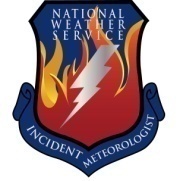 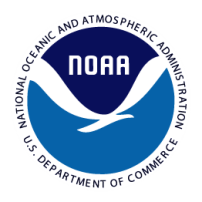 Fire Weather ForecastFORECAST NO:  6						NAME OF FIRE: County Line WildfirePREDICTION FOR:  All Shifts	UNIT: Osceola National Forest ICPSHIFT DATE:  Sunday, April 15, 2012	SIGNED: Rick Davis   Incident Meteorologist                                                                                       240-778-5277 or 941-524-2957TIME AND DATE			FORECAST ISSUED:   2000 EDT April 14, 2012WEATHER DISCUSSION: High pressure will continue to hold in the Western Atlantic with southeasterly low level flow over the fire area today. Mean layer moisture will continue to slowly increase as the late afternoon into evening sea breeze surge moves into the area. Low level flow will continue to veer southerly with the warming and moistening trend into early next week.